Mt. San Antonio College                        Lecture: Mon-Wed 4:45 – 6:10pm, Bldg.11, Rm.2312Plant and Animal Biology: BIOL 2   		 Lab: Wed 6:30 – 9:40pm, Bldg.7, Rm.1121                                    Spring 2020       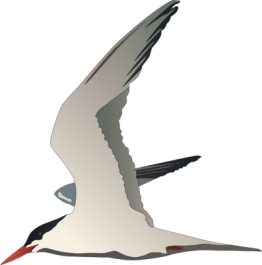 Instructor: Tyler Flisik	     Required Text Contact info			     Campbell biology, 10th Ed. Reece et al.Email: tflisik@mtsac.edu            Lab handouts providedVoicemail: 909.278.3782            Required Supplies              Office and office hours 	     Scantrons: (5)-Form #882, (10)-Form #815-EMon – Wed 3:00 - 4:00pm	     WebsiteTue -Thurs 10:30 - 11:30am	     www.Tylerdiscoverslife.comBuilding 60, Rm 2407  	  Office phone # 909 274-4554         	Course Description:  A course for science majors that explores the diversity and evolution of life on earth, including concepts in systematics, evolution, plant and animal physiology, ecology, and biotic relationships. Students will be required to identify organisms by name and answer questions concerning their distinguishing features, adaptations, life cycle, feeding methods, and biogeography, among other characteristics.“Seen in the light of evolution, biology is, perhaps, intellectually the most satisfying and inspiring science. Without that light it becomes a pile of sundry facts―some of them interesting or curious but making no meaningful picture as a whole” – Theodosius Dobzhansky (1973)Spring 2020 Bio 2 Tentative ScheduleField Trips - There are two required field trips in this course. Missed field trips require a special written make-up report. Please see me for details before the trip. Failure to attend a field trip and turn in the make-up report will result in a loss of field trip participation points. Information shared during field trips will be included on lecture exams. The Desert trip will have a $12 fee for the zoo, which will be collected that day. (Bring an extra $6 if you want to feed a giraffe!). Dates and times:Beach Trip: April 17th (10:00 am – 5:30 pm)Desert Trip: May 23rd (8:00 am – 7:00 pm)Academic Integrity - Any act of cheating will not be tolerated and will result in a zero on the practicum or final. You are fully capable of learning the material yourself and are expected to do so. If you have questions, ask your instructor!! I want to help you achieve a complete understanding of the material and will help you accomplish that.  All students are to abide by the expectations outlined in the department cheating policy form and will be held accountable for any violations to those policies.     Academic Success - Biology 2 is one of the most demanding courses within the biology department and will require self-discipline and hard work in order to succeed. Each week you will be exposed to a new set of diverse taxa, which you will only see once before the practicum. It is recommended that you use your time in lab to complete your laboratory handout and familiarize yourself with the specimens while you continuously test your understanding. Students that come to class, devote hours to studying the material at home and ask good questions when in class often do well in the course.  Cell Phones - Many students choose to use their cell phones to take pictures of lab slides and specimens for aid with studying, which is permitted, however, using your cell phone in a way that is distracting to your fellow students or disrespectful to you instructor is not permitted. If you need to use your phone please step out of the class.  Food or Drink - Absolutely NO food or drink in the laboratory. This will be strictly enforced. You can leave your food or drink outside of the lab door and enjoy your refreshments on your break. Accommodations – Please notify your instructor immediately if you require special health or disability accommodations in order for you to succeed in this class.  More information can be found at the ACCESS office located in the Student Services Building (9B) or at www.mtsac.edu/access/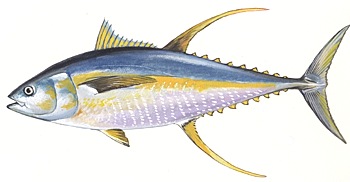 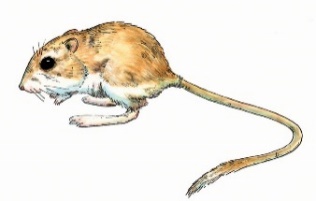 Student Learning Objectives and General Education Outcomes Alteration of Generation. Students will be able to define the concept of alteration of generation and analyze the modifications that have occurred in different organismal groups.Animal Form & Function. Students will be able to describe animal form and function emphasizing evolutionary trends throughout the animal kingdom (including structure, function, nutrition, circulation, gas exchange, immune response, internal controls, chemical signals, reproduction)Biomes. Students will be able to complete an analysis of plant and animal interactions in relationship to their biomes.Classify Plants. Students will be able to classify plants to Family. Students will be able to correctly analyze plant characteristics and be able to place unfamiliar plants into their correct plant families. Compare & Contrast Taxonomic Groups. Students will be able to compare and contrast the different taxonomic groups (bacteria, protists, plants, animals and fungi) and discuss evolutionary changes that led to their adaptive radiation throughout geological time.Construct Cladogram. Students will be able to construct cladogram. Students will be able to correctly analyze and construct a cladogram using shared and derived characteristics placing species and their characteristics in the proper positions.Daily Impact of Science GEO. Students will be able to evaluate the impact of science on their daily livesEvolutionary Changes. Students will be able to discuss evolutionary changes throughout the geological time scale including topics on systematics, taxonomy, and biological diversity. Life Cycles. Students will be able to describe the life cycles of the important phyla in detail emphasizing evolutionary trends through geological time.Plant Form & Function. Students will be able to describe plant form and function emphasizing evolutionary trends throughout the plant kingdom (including structure, function, growth, transport, nutrition, control systems, reproduction and development.)Prokaryotic vs Eukaryotic Organisms. Students will be able to compare and contrast prokaryotic and eukaryotic organisms and describe how they are arranged in a classification hierarchy.Taxonomic Classifications. Students will be able to analyze the current taxonomic classification schemes and discuss how taxonomy is a work in progress.For clarity on the SLO’s and GEO’s for this course please visit www.mtsac.edu/instruction/outcomes/sloinfo.ht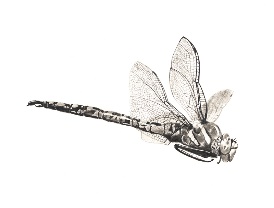 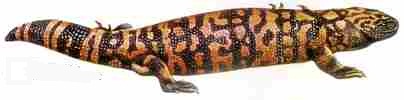 Mt. San Antonio CollegeBiological Sciences Department Policy on Student CheatingPOLICY 1. No dictionaries, reference materials, notes, or programmable calculators may be used during any exam or quiz unless authorized by the professor. 2. No electronic devices, of any type, may be used during any exam or quiz unless authorized by the professor. a. Electronic devices include, but are not limited to: cell phones, PDAs (personal digital assistants, earphones, cameras, MP3 players, translation devices, and electronic dictionaries. 3. No talking, signaling, sharing of note cards, calculators or other materials is allowed during any exam or quiz, unless authorized by the professor.4. Only the materials required or authorized for an exam or quiz should be taken out of your notebook, backpack, pocket, or purse. All other materials should be put away as instructed, including electronic devices.5. Students may not leave the classroom during an exam or quiz unless authorized by the professor. If a student leaves the room without permission, the test or quiz will be forfeited at that time. 6. This policy will be strictly enforced by all professors in all classes taught in the Department. CONSEQUENCES: 7. A single act of cheating or academic dishonesty in any form may result in as much as receiving an “F” in the course. 8. Action taken by the professor will be consistent with the college policy on cheating and academic dishonesty. In addition, a report regarding the violation will be submitted to the Director of Student Life for further action, which may also result in further disciplinary action, including, but not limited to suspension or expulsion from the college. WHAT IS CHEATING?  Some examples of cheating include, but are not limited to: a.    Plagiarism, which is the use of materials authored by another person or obtained from a commercial source or the use of passages without proper acknowledgment. b.   Having or using unauthorized materials during any exam or quiz c.   Notes concealed in or written on clothing, hats, or skin (as examples). d.   Looking at another student’s work during any exam or quiz. e.   Changing answers on a returned exam in order to claim there had been a grading error. f.    Sharing any content of exams or quizzes with individuals who have not yet taken it. g.   Removing an exam or quiz from the classroom without the professor’s approval. h.   Taking photos of exams, quizzes, completed ScanTrons®, or exam keys. i.    Turning in work that was generated by other individuals or by the same individual but in a prior semester, including but not limited to: lab report data, lab report or homework questions, homework assignments, and extra credit assignments. j.    Working together on a lab experiment when told to work individually. k.    Falsifying lab data. l.    Allowing another student to look at your exam or quiz, or allowing another student to copy your homework, lab reports, or other assignments. (If that work is duplicated you may also receive the same penalties listed above for violation of the Biology Department Policy on Cheating, and the college policy on cheating and academic dishonesty.) m.   Falsifying documents, including signatures. If you are unclear about what constitutes cheating in your class or for a particular assignment, please contact your instructor for clarification before the assignment is dueLecture topicChapter(s) and pagesLab topicFeb 24thBacteria, Archaea27Feb 26thProtista28Bacteria, Viruses, Protista IMar 2ndFungi, Viruses31, 19Mar 4thIntroduction to Evolution21, 22, 23, 24Protista II, FungiMar 9thTaxonomy and Phylogeny21, 22, 23, 24Mar 11thPlants colonizing land29Practicum 1Mar 16thExam 119,21-24,27,28,31Mar 18thEvolution of seed plants30, 38Plant phylogeny, Campus plantsMar 23rdPlant structure35Mar 25thPlant transport36Plant Structure, Campus PlantsMar 30thPlant response to signals39Apr 1stInvertebrates I33Practicum 2  Apr 6thExam 229,30,35,36,38,39Apr 8thInvertebrates II33Sponges to Worms Apr 13thAnimal form and function40, pgs.1120-1126Apr 15thDeuterostomes/ Intro to Chordates33,34  Mollusks to EchinodermsApr 17thNewport Back Bay and Intertidal Field Trip (10:00 – 5:30 pm)Newport Back Bay and Intertidal Field Trip (10:00 – 5:30 pm)Newport Back Bay and Intertidal Field Trip (10:00 – 5:30 pm)Apr 20thIntertidal and Estuary EnvironmentsApr 22ndHomeostasis/ Digestion and Excretion40, 41Practicum 3 Apr 27thCirculatory system42Apr 29thDiversity of Fishes34, pgs. 935, 973, 1110  Early Chordates and FishMay 4thExam 333, 34, 40, 41May 6thTetrapods/ Amphibians and Reptiles34  Amphibians and ReptilesMay 11thNervous system and senses48, 49, 50May 13thImmune System43  Practicum 4May 18thBirds34, pg. 938May 20thMammals34BirdsMay 23rdLiving Desert Field Trip (8:00am - 7:00 pm)Living Desert Field Trip (8:00am - 7:00 pm)Living Desert Field Trip (8:00am - 7:00 pm)May 25thMemorial Day - Campus ClosedMemorial Day - Campus ClosedMemorial Day - Campus ClosedMay 27thMammals34Mammals Jun 1stExam 4Jun 3rdReview or final examMammals Jun 8thLecture Final (4:30-7:00 pm)Jun 10thPracticum 5 (7:30 – 10:00 pm)